VII.  Lymphatic System (ch12)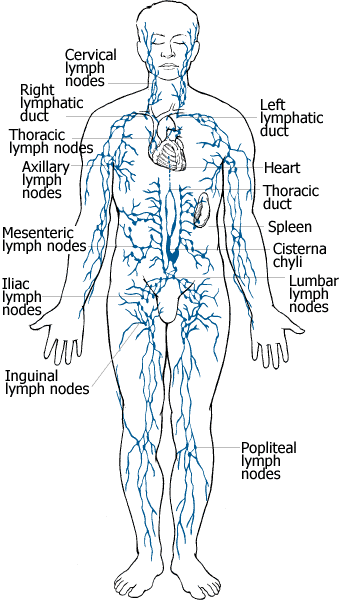  Two major functions  Immunity (houses many infection-                        fighting cells) Returns fluid lost from blood back  to the heart.     *Up to 3 liters of watery fluid        called “lymph” leaks through        the blood vessels into the        surrounding tissues every day. Two basic parts to this system: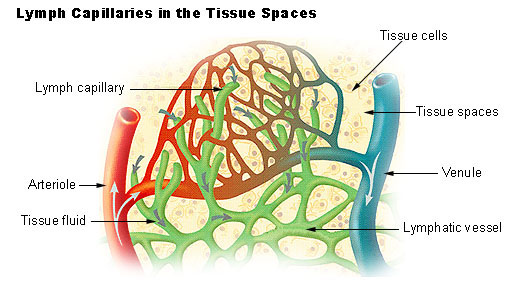  Lymphatic Vessels One-way system of capillaries that take fluid from tissues back to the heart (via subclavian veins). Very permeable to fluid called “lymph”.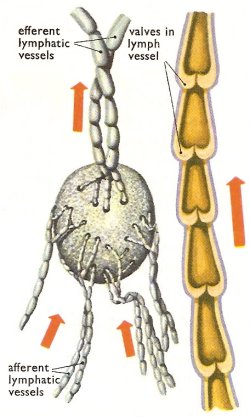 Lymph pumped back to heart by “milking” action of skeletal muscles.Lymphoid Organs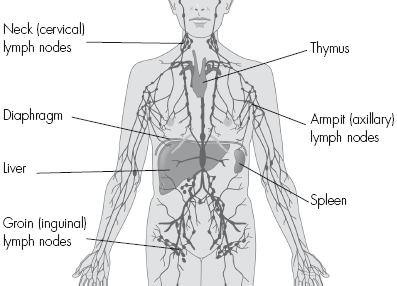 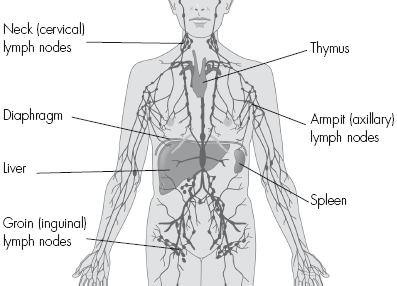  Organs with Immunity functions: 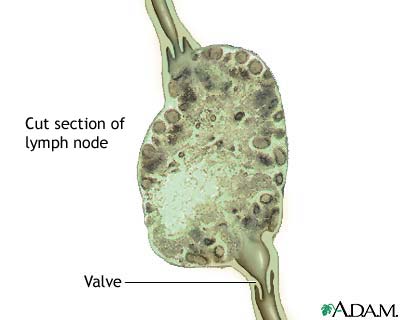 lymph nodes  thymus glandtonsils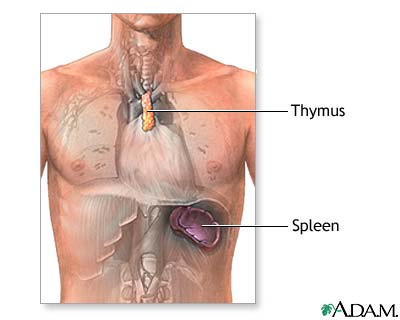 Cardiovascular functions: Spleen filters blood destroys worn-out RBC’srecycles ironstores plateletsblood reservoir 